Takács Zsuzsanna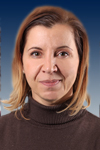 1993-ban kezdtem el dolgozni a POTE Gazdasági Főigazgatóság Műszaki Főosztályán, 20 éve vagyok szakszervezeti tag.Az integráció után továbbra is a Gazdasági Főigazgatóság szervezetén belül tevékenykedtem, az ÁOK műszaki karbantartási, felújítási munkáinak adminisztratív és az ezekhez kapcsolódó pénzügyi feladatok ügyintézését láttam el.Öt éve vagyok az IESZ Szakszervezeti Bizottság tagja.2016 óta az ÁOK Dékáni Hivatal Oktatástechnikai Osztályán dolgozom, jelenleg oktatásszervezési feladatokkal foglalkozom.